                                       დადგენილება #22          15  მაისი   2015 წელი           56-00                                                                                                                                  დ.xaragauli 9 aprilis quCa #15  ხარაგაულის მუნიციპალიტეტის საკრებულოს 2015  წლის  4 მაისის # 20 დადგენილებაში  ,,ხარაგაულის მუნიციპალიტეტის ტერიტორიაზე  რეგისტრირებულ  სოციალურად დაუცველ  და  მძიმე  ეკონომიური  პირობების  მქონე  მოქალაქეებზე  მატერიალური დახმარების  გაცემის  წესის დამტკიცების შესახებ“ ცვლილების შეტანის თაობაზე ,, ნორმატიული აქტების შესახებ“ საქართველოს კანონის მე-20 მუხლის    საფუძველზე   ხარაგაულის მუნიციპალიტეტის საკრებულო ადგენს:   მუხლი  1. შეტანილ იქნეს ცვლილება    ხარაგაულის მუნიციპალიტეტის საკრებულოს 2015  წლის  4 მაისის # 20 დადგენილებაში  ,,ხარაგაულის მუნიციპალიტეტის ტერიტორიაზე  რეგისტრირებულ  სოციალურად დაუცველ  და  მძიმე  ეკონომიური  პირობების  მქონე  მოქალაქეებზე  მატერიალური დახმარების  გაცემის  წესის დამტკიცების შესახებ ( საქართველოს საკანონმდებლო მაცნე  ვებ.გვერდი 07.05.2015 წ)1. შეტანილ იქნეს ცვლილება დადგენილებით დამტკიცებული #1 დანართის მე-2 მუხლის მე-8 პუნქტში და ჩამოყალიბდეს ახალი რედაქციით:,,8. მუნიციპალიტეტის ტერიტორიაზე რეგისტრირებული ხელმოკლე ოჯახების  ერთჯერადი ფინანსური დახმარება, რომლებიც დახმარების მოთხოვნის მომენტში სხვადასხვა მიზეზების გამო განიცდიან უკიდურეს გასაჭირს“.      მუხლი 2. დადგენილება ძალაში შევიდეს გამოქვეყნებისთანავე.               საკრებულოს თავმჯდომარე                                                                       ინგა მაღრაძე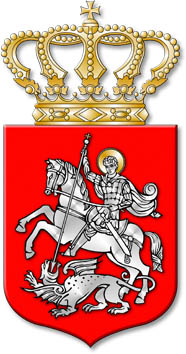  ხარაგაულის მუნიციპალიტეტის           საკრებულოს 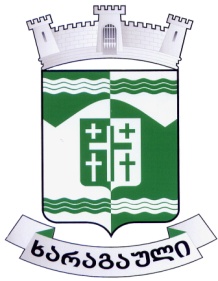 